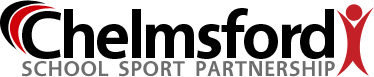 This is to certify that...................................................................................................................achieved …………... place at the Enter Year Group 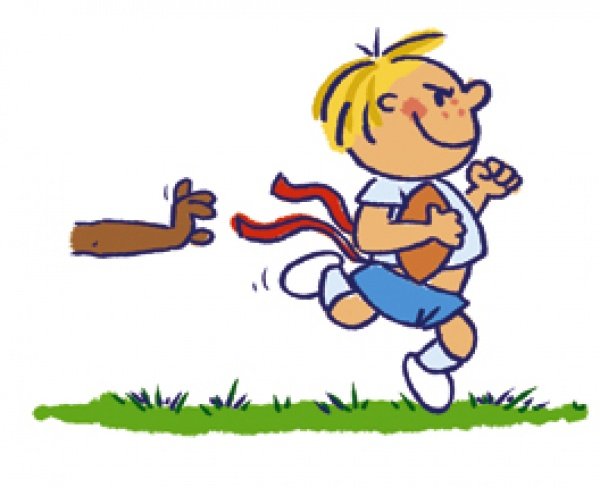 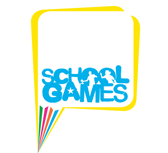                                                                         Enter Year